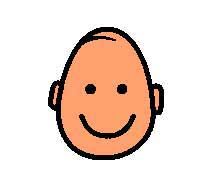 Simple Student Profile TemplateName:Grade:Age:Diagnosis:Communication:Likes:Dislikes:When I’m upset:Concerns: